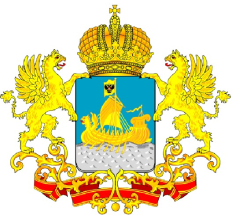 ДЕПАРТАМЕНТ ГОСУДАРТСВЕННОГО РЕГУЛИРОВАНИЯ ЦЕН И ТАРИФОВ КОСТРОМСКОЙ ОБЛАСТИПОСТАНОВЛЕНИЕ от «03» апреля 2015 года                                                                  № 15/60О внесении изменений в постановление департамента государственного регулирования цен и тарифов Костромской области от 06.02.2015 № 15/08В соответствии с Федеральным законом от 26 декабря 2008 года № 294-ФЗ «О защите прав юридических лиц и индивидуальных предпринимателей при осуществлении государственного контроля (надзора) и муниципального контроля», постановлением администрации Костромской области от 11 мая 2012 года № 175-а «О порядке разработки и утверждения административных регламентов исполнения государственных функций и предоставления государственных услуг исполнительными органами государственной власти Костромской области», постановлением администрации Костромской области  от  31  июля  2012  года  № 313-а «О департаменте государственного регулирования цен и тарифов Костромской области», департамент государственного регулирования цен и тарифов Костромской области ПОСТАНОВЛЯЕТ:1. Внести в Административный регламентисполнения департаментом государственного регулирования цен и тарифов Костромской области государственной функции по осуществлению регионального государственного контроля (надзора) за соблюдением установленного порядка ценообразования и (или) применением регулируемых цен (тарифов, расценок, ставок, платы и тому подобного), а также за соблюдением стандартов раскрытия информации (приложение), утвержденный постановлением департамента государственного регулирования цен и тарифов Костромской области от 6 февраля 2015 года № 15/08, следующие изменения:1) в пункте 27 слова «а в отношении малых предприятий, микропредприятий - не более чем на пятнадцать часов» заменить словами «в отношении малых предприятий не более чем на пятьдесят часов, а в отношении микропредприятий – не более чем на 15 часов»;2) пункт 29 признать утратившим силу;3) пункт 30 признать утратившим силу;4) пункт 33 изложить в следующей редакции:«33. Плановые проверки проводятся не чаще чем один раз в три года, если иное не установлено законодательством. Основанием для включения субъекта контроля в план проверок является истечение установленного срока со дня окончания последней плановой проверки.»; 2. Настоящее постановление вступает в силу со дня его официального опубликования и распространяет свое действие на правоотношения, возникшие с 6 февраля 2015 года.Первый заместитель директора департамента                                                                П.Л. Осипов